Supplementary MaterialSupplementary DataGraph 1. Descriptive data of OpenPose variables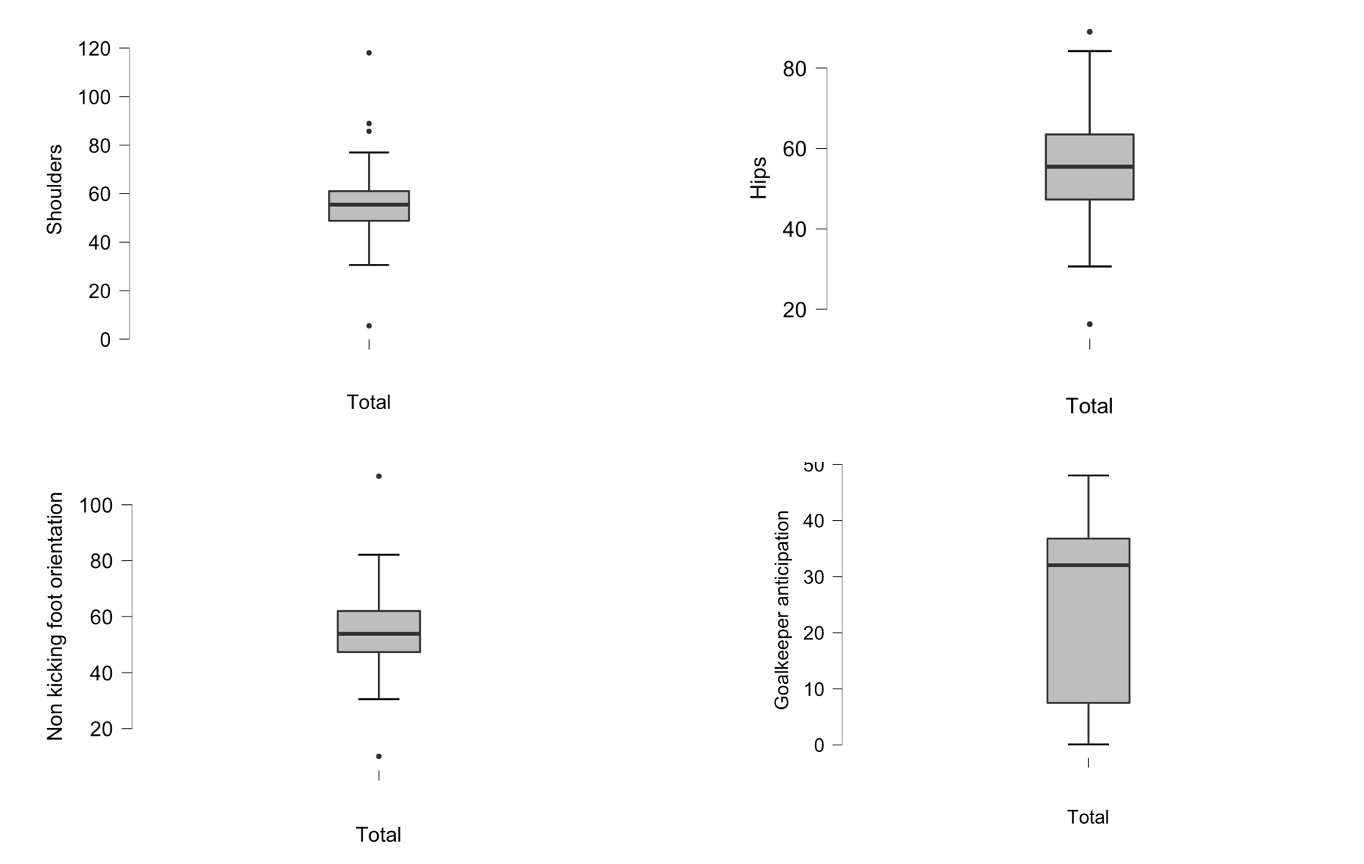 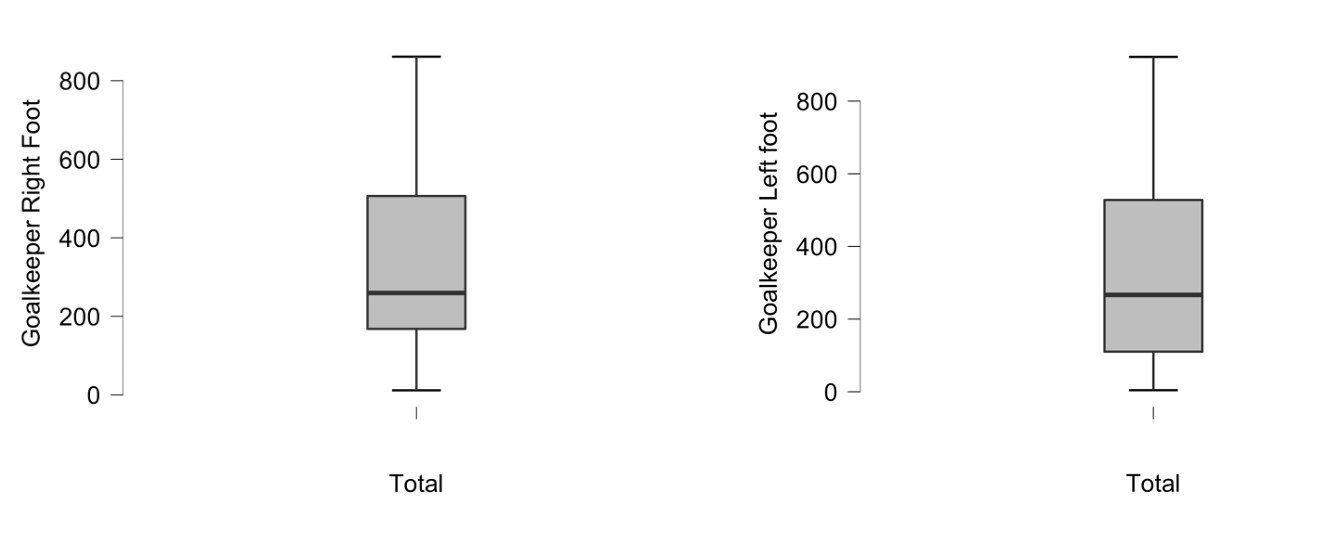 The following boxplots (Graph 2) show the distribution of the OSPAF variables. Graph 2. Distribution of OSPAF variables 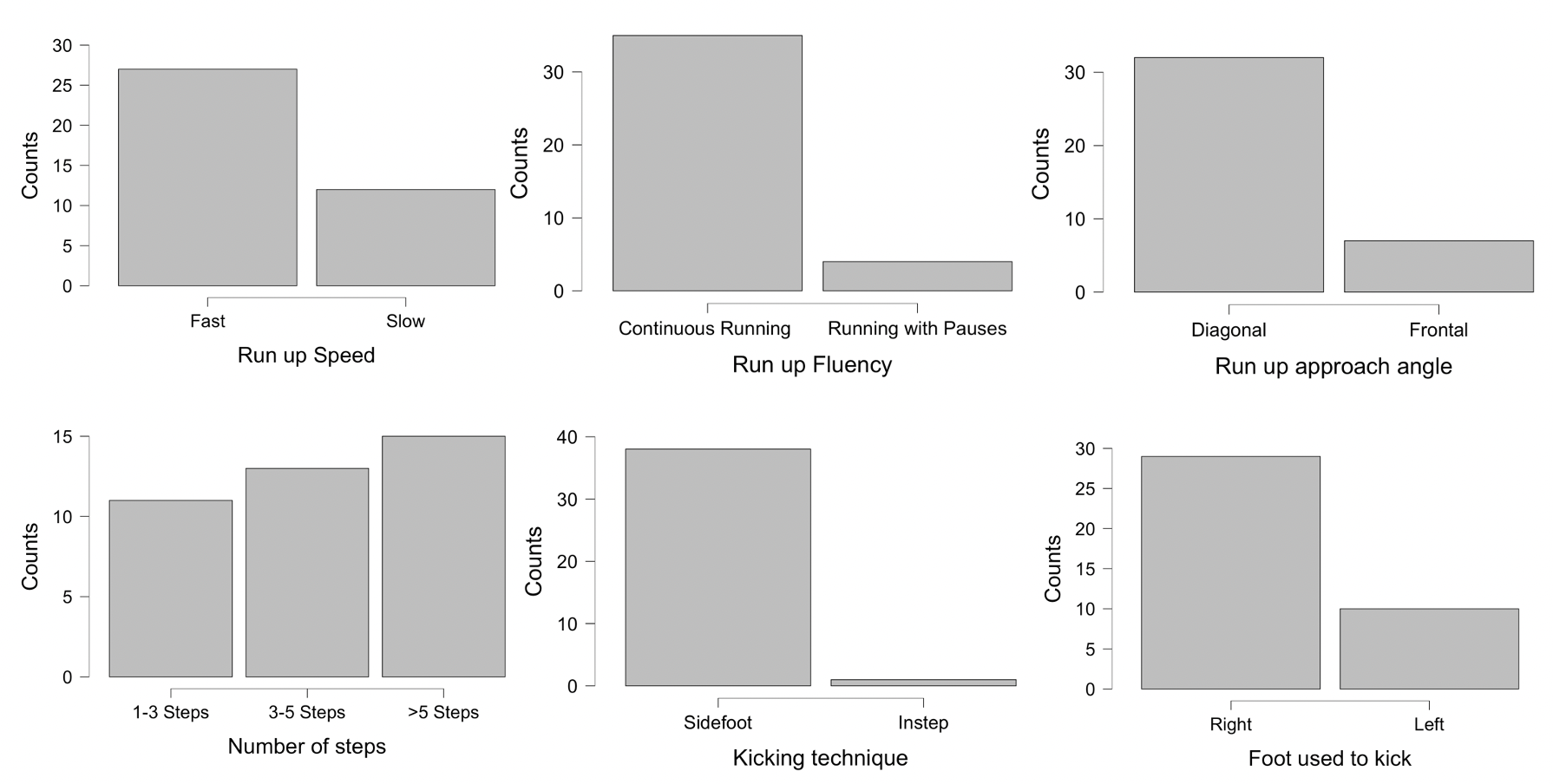 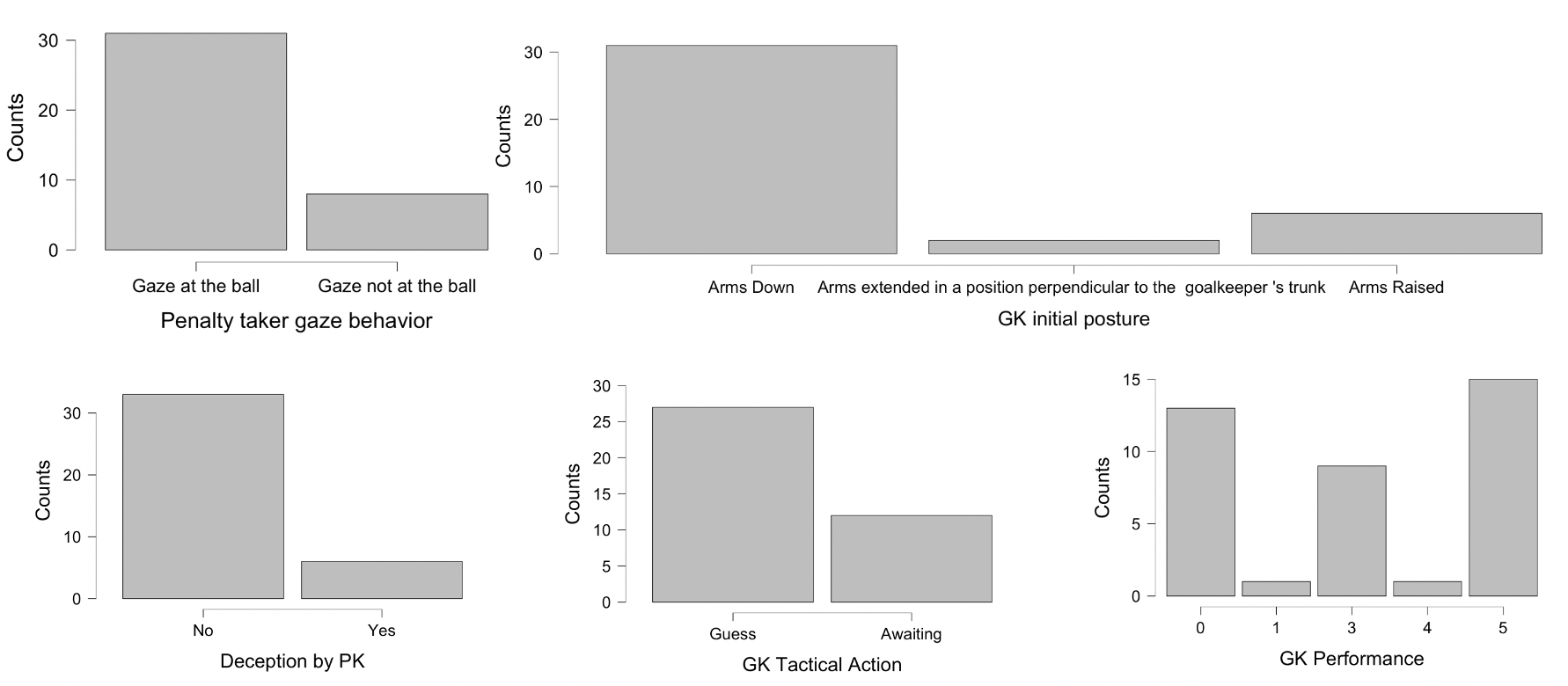 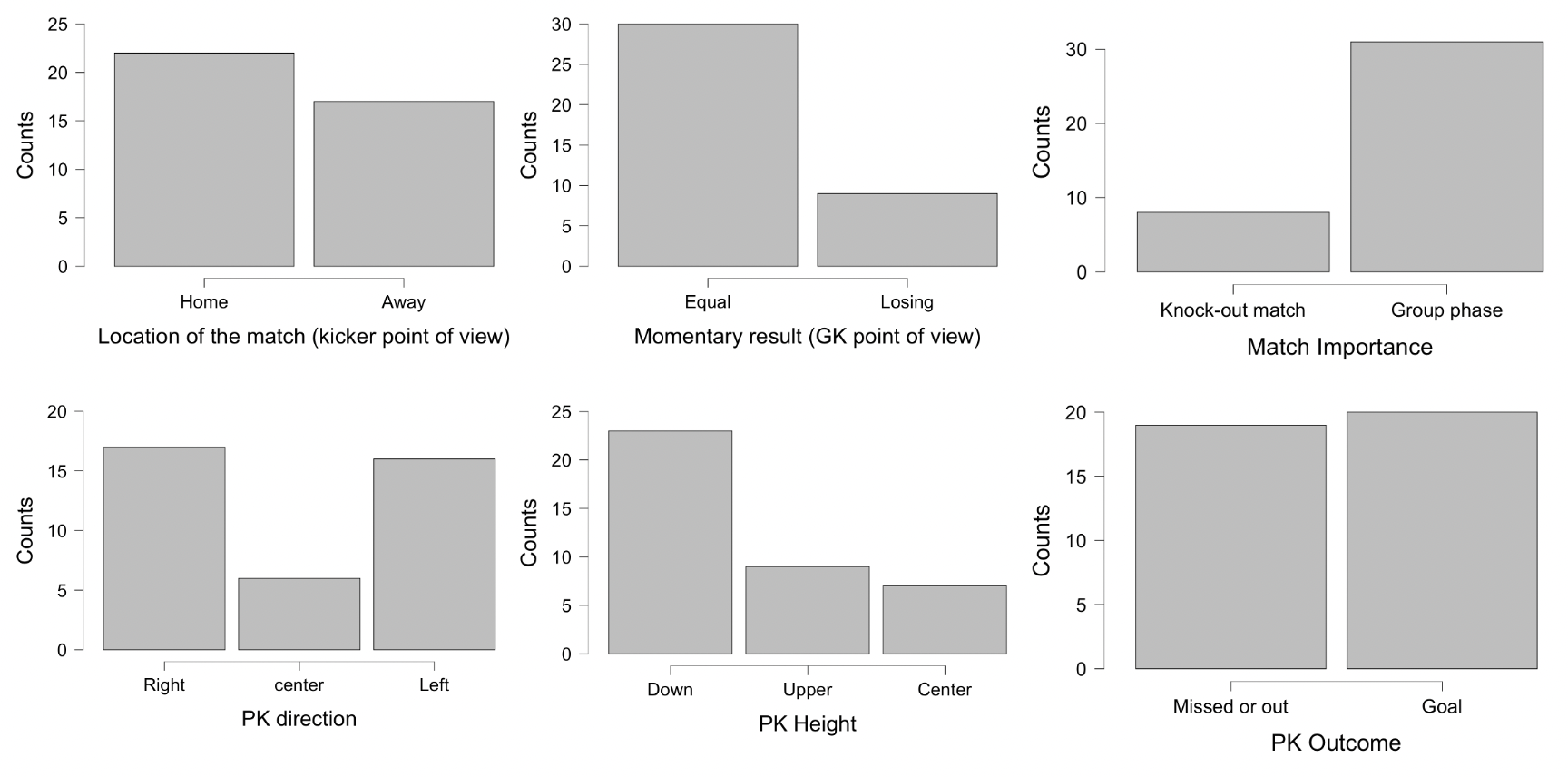 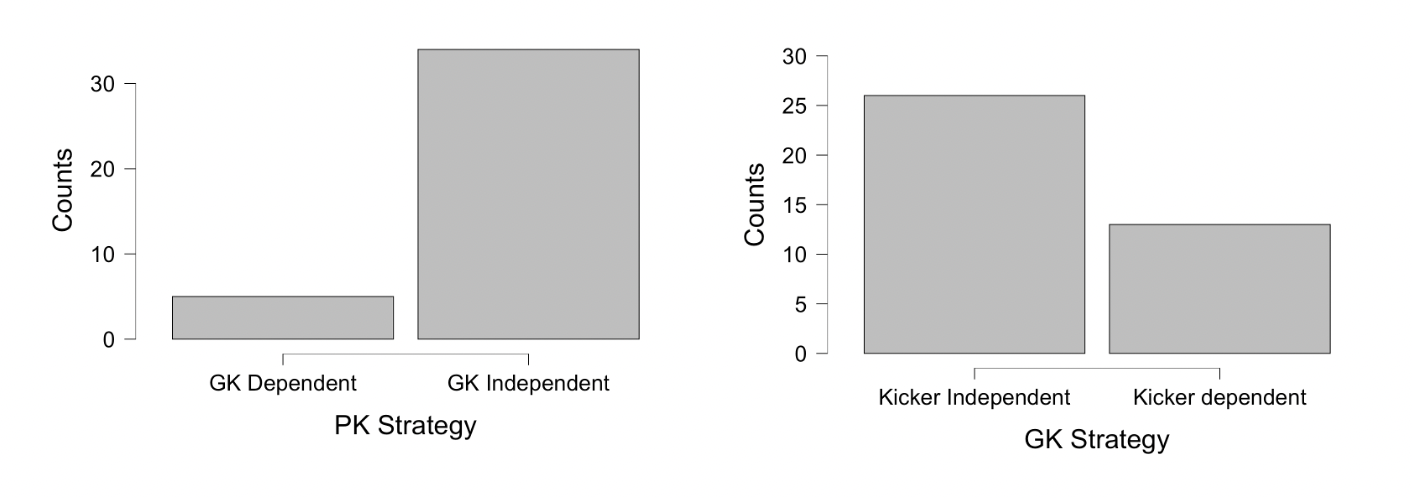 